Veterinary referral form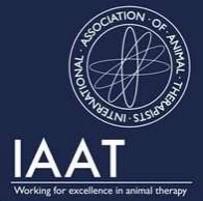 Physiotherapy with Emma07845615634physiotherapywithemma@gmail.comwww.physiotherapywithemma.comUpdates will be given after the initial session and every 6 months or end of treatment. I give consent for the patient named above to undergo physiotherapy treatment. Signed: ______________________             Print name: _____________________________	  Date: __________If any issues are found during treatment, all patients will be referred back to yourselves for investigation or treatment. This is a physiotherapy service only. Any queries, please contact Emma May at 07845615634 or physiotherapywithemma@gmail.comOwner detailsOwner detailsOwner detailsName:  Name:  Name:  Address: Address: Address: Email: Email: Email: Telephone: Telephone: Telephone: Pet detailsPet detailsPet detailsName:   Gender:  Breed:   Date of birth: Behaviour: Good/Care/Other – please detailBehaviour: Good/Care/Other – please detailVeterinary detailsVeterinary detailsVeterinary detailsVet:Practice:Address:Telephone:Medication:Reason for referral:Surgeries/investigations and dates:Additional comments: